Chemie 10 –  Teil 1 
Welche Auswirkung hat CO2 auf die Ökosysteme der Ozeane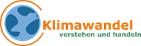 Steigt in der Erdatmosphäre der Gehalt des Treibhausgases CO2 (beispielsweise durch das Verbrennen fossiler Brennstoffe), so wird dieses auch vermehrt im Meerwasser gelöst und reagiert mit dem WasserAufgabe 1: CO2 im WasserIn der Erdatmosphäre reagiert CO2 nicht mit anderen Gasen. Im Meerwasser ist das anders: Stelle die Reaktionsgleichung für die Reaktion von Wasser und CO2 auf.Ordne richtig zu: Welche Bild zeigt das gelöste CO2 Molekül und welches die Reaktion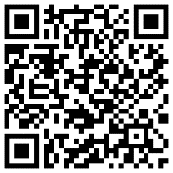 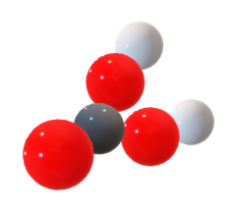 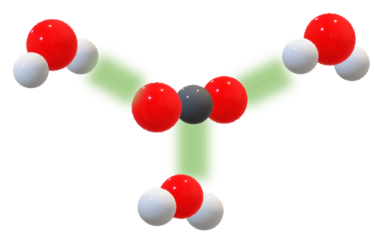 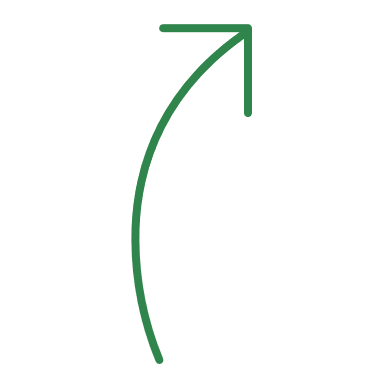 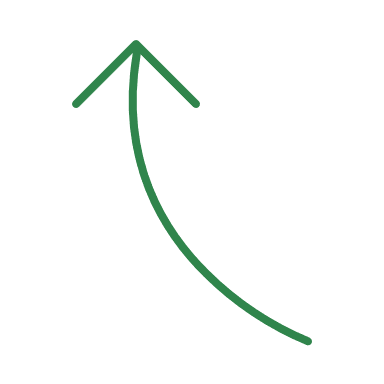 Aufgabe 2: pH-Wert Änderung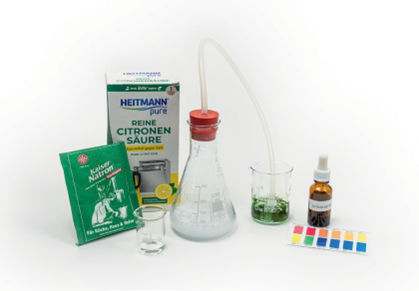 Materialien:    Zwei 50-ml-Bechergläser    Indikator Bromthymolblau mit pH-Wert-Tafel  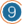     Zitronensäure, Natron und Wasser     Erlenmeyerkolben mit Gummistopfen und SchlauchAchtung! Chemikalien: Schutzbrille tragen!Beim Einleiten von CO2 ändert sich der pH-Wert von Wasser.Welchen pH-Wert erwartet ihr bei Wasser ohne CO2? pH = _______.Füllt beide Bechergläser mit 20 ml Wasser.
Fügt im ersten Becherglas ca. vier Tropfen des Indikators hinzu, bis sich die Lösung deutlich verfärbt. Überprüft den pH-Wert der Lösung. pH = _______.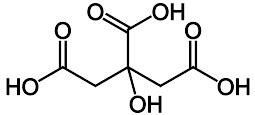 Mischt im Erlenmeyerkolben je einen halben Teelöffel Zitronensäure und Natron (NaHCO3) und gebt anschließend vorsichtig ca. 20 ml Wasser aus dem zweiten Becherglas hinzu.
Welche Eigenschaft der Zitronensäure bewirkt die Bildung von CO2Leitet sehr wenig vom entstehenden CO2 mit dem Schlauch (nur einige Gasblasen) in das Wasser, bis sich die Lösung (leicht) verfärbt. Entfernt dann den Schlauch.Notiert den pH-Wert der Lösung. pH = _______.
Beschreibt was diese pH-Wert-Änderung für die Lösung bedeutet.Aufgabe 3: CO2 im MeerBegründe mit Hilfe der Protolysegleichung ob H2CO3 eine Säure oder eine Base ist? ____________________________Im Ökosystem des Meeres kommt auch Kalk (CaCO3) vor. Stelle die Reaktionsgleichung auf wie das Kalk im Meerwasser mit H2CO3 reagiert.Steigt der Gehalt vom CO2 im Meer so ändert sich der pH-Wert: Die Meere versauern. Das hat weitreichende Folgen für die Meeresbewohner und dann auch für den Menschen Aufgabe 4: Welche Aussagen sind richtig? Verbessere die falschen.Durch das Lösen von CO2 in den Meeren befindet sich weniger CO2 in der Atmosphäre, die Meere dienen als CO2  Senken.Durch das Lösen von CO2 in den Meeren wird der Treibhauseffekt verstärkt.Durch die Versauerung der Meere können Organe von Fischen geschädigt, die Fortpflanzung behindert und die Nahrungsketten unterbrochen werden.Bei Lebewesen mit einem Kalkskelett wie z.B. Muscheln, Korallen und Seesterne verdickt sich die Kalkschicht in saureren Milieu.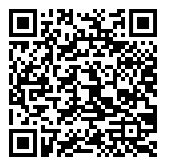 Die Versauerung der Meere hat auch ökonomische Folgen für den Menschen.
Fischerei wird schwierig, wenn Fischbestände ihre Größe oder Verbreitung ändern.
Wenn sich z.B. Blaualgen stark vermehren, so wirkt sich das auf den Tourismus aus.Welche Folgen hat die Versauerung der Ozeane für dessen Lebewesen?
Ergänze die Bilder und schreibe eine kurze Erklärung, wie sich die saurere Umgebung auf die Ökosysteme der Meere auswirkt.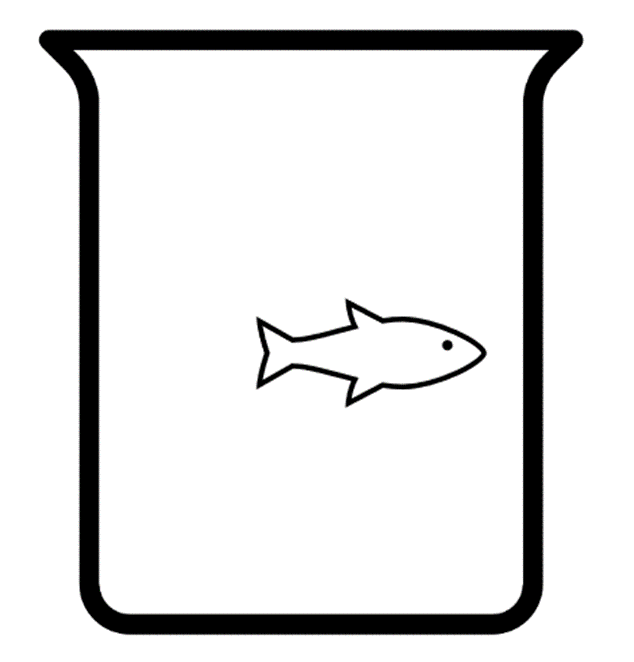 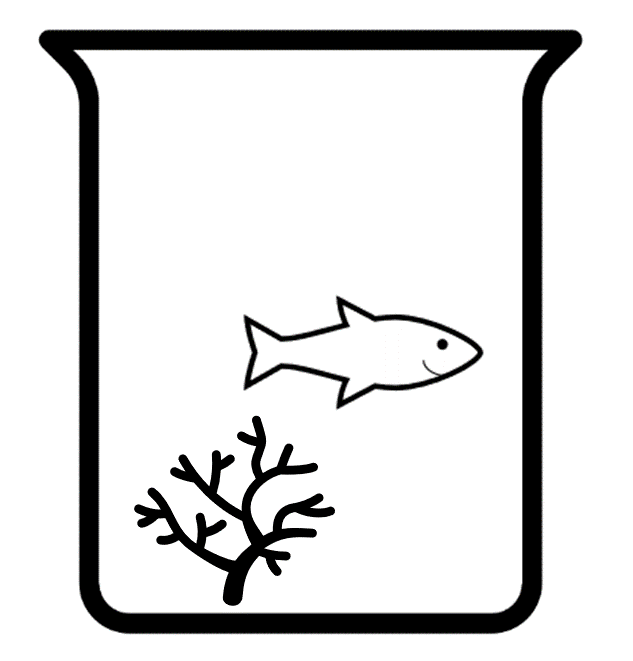 Chemie 10 – Teil 2
Welche Auswirkungen hat die Erwärmung der Ozeane auf den Treibhauseffekt?Durch den Klimawandel erhöht sich nicht nur die Temperatur der Erde. Auch die Meere erwärmen sich, weil sie einen Großteil der zusätzlichen Wärme speichern.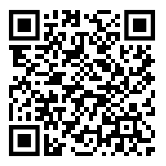 Aufgabe 1: Die Meere als „Helfer“ beim Klimaschutz Die Ozeane spielen eine Doppelrolle als Puffer der globalen Erwärmung:
Sie ___________________ einen Großteil der durch den Treibhauseffekt zusätzlich eingebrachten Wärmeenergie (über 90%!).
Sie nehmen CO2 aus der Atmosphäre auf und ________________  es im Wasser. So werden etwa 25% des menschlichen Ausstoßes gebunden! 
Aufgabe 2: Materialien: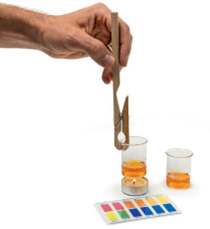     20 ml saure Lösung (Aktivität 9)    Zweites 50-ml-Becherglas    Teelicht und Streichhölzer  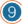     pH-Wert-Tafel Achtung! Chemikalien: Schutzbrille tragen!Durchführung:Stellt eine Prognose auf: Unter welchem Umständen wird mehr CO2 gebunden? 
im warmen Wasser ? 			im kalten Wasser?Verteilt die saure Lösung aus Teil 1 gleichmäßig auf die zwei Bechergläser und stellt eines der Gläser (als „kaltes Wasser“) zum späteren Vergleich beiseite. Erhitzt die saure Lösung in einem der beiden Bechergläser über dem Teelicht für ca. zwei Minuten. Stellt das Glas dann neben die Vergleichslösung und warte noch einige Minuten.Stellt die Bechergläser auf einen weißen Hintergrund. Was könnt ihr beobachten? Gebt evtl. noch 1–2 Tropfen Indikatorlösung in beide Bechergläser.Überlegt euch das der pH Wert über den CO2 Gehalt im Wasser aussagt. Beschreibt was offensichtlich durch das Erhitzen passiert ist.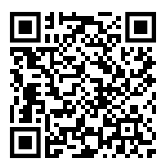 Aufgabe 3:  Die Rückkopplung der Meere Ergänzt die Lücken mit euren Erkenntnissen aus dem VersuchDurch seine Fähigkeit, Wärme und CO2 zu speichern, hat das Meer eine Pufferwirkung in Bezug auf den Klimawandel.Wenn jedoch die Temperatur des Wassers zunimmt, verlieren diese Puffer an Wirkung: 
Warmes Wasser nimmt _________________ Wärme auf, da die Temperaturdifferenz zur Umgebung abnimmt.
Warmes Wasser kann _______________ CO2 binden, was zu einer _______________ des Treibhausgases führt!
Zudem entsteht durch die erhöhten Wassertemperaturen verstärkt Wasserdampf. Da gasförmiges Wasser selbst ein _________________  ist, führt dies zu einer zusätzlichen __________________  des Treibhauseffekts!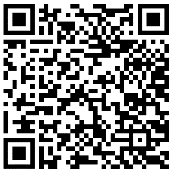 Ergänzt mit eurem jetzigen Wissen die Zusammenhänge zwischen Atmosphäre und Meere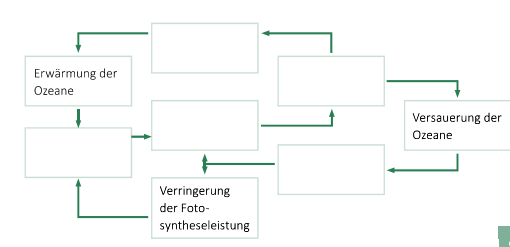 Markiert die Stelle bzw. Stellen im Diagramm, an denen der Mensch eingreifen kann, um diesen Kreislauf zu verlangsamen oder zu stoppen.Diskutiert dafür Lösungsansätze und notiert oder zeichnet hier eure Vorschläge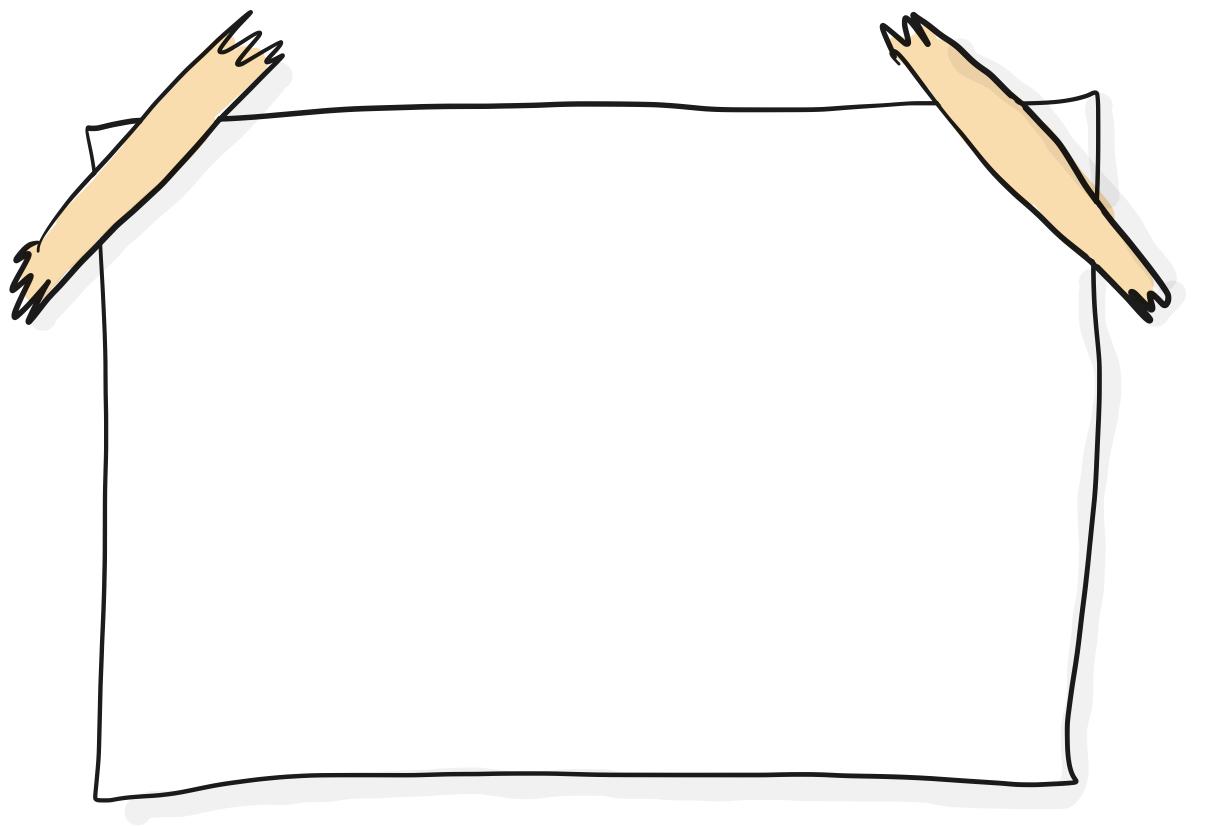 Die Wirkung von CO2 auf die Ökosysteme der Ozeane & der Erwärmung der Ozeane auf den TreibhauseffektSteigt in der Erdatmosphäre der Gehalt des Treibhausgases CO2 (beispielsweise durch das Verbrennen fossiler Brennstoffe), so wird dieses auch vermehrt im Meerwasser gelöst und reagiert mit dem Wasser zu einem neuen Stoff, den ihr untersuchen solltAufgabe 1: pH-Wert ÄnderungMaterialien:    Zwei 50-ml-Bechergläser    Indikator Bromthymolblau mit pH-Wert-Tafel      Zitronensäure, Natron und Wasser     Erlenmeyerkolben mit Gummistopfen und SchlauchAchtung! Chemikalien: Schutzbrille tragen!Welchen pH-Wert erwartet ihr bei Wasser ohne CO2? pH = _______.Füllt beide Bechergläser mit 20 ml Wasser.
Fügt im ersten Becherglas ca. vier Tropfen des Indikators hinzu, bis sich die Lösung deutlich verfärbt. Überprüft den pH-Wert der Lösung. pH = _______.Erzeugt nun CO2: Mischt dazu im Erlenmeyerkolben je einen halben Teelöffel Zitronensäure und Natron (NaHCO3) und ergänzt vorsichtig ca. 20 ml Wasser aus dem zweiten Becherglas.
Leitet sehr wenig vom entstehenden CO2 mit dem Schlauch (nur einige Gasblasen) in das Wasser, bis sich die Lösung (leicht) verfärbt. Entfernt dann den Schlauch.Notiert den pH-Wert der Lösung. pH = _______.
Ist das Wasser nun sauer geworden oder weniger sauer?Aufgabe 2: Die pH Wertänderung hat weitreichende FolgenWelche Aussagen sind richtig? Verbessere die falschen.Durch das Lösen von CO2 in den Meeren befindet sich weniger CO2 in der Atmosphäre, die Meere dienen als CO2  Senken.Durch das Lösen von CO2 in den Meeren wird der Treibhauseffekt verstärkt.Durch die Versauerung der Meere können Organe von Fischen geschädigt, die Fortpflanzung behindert und die Nahrungsketten unterbrochen werden.Bei Lebewesen mit einem Kalkskelett wie z.B. Muscheln, Korallen und Seesterne verdickt sich die Kalkschicht in saureren Milieu.Die Versauerung der Meere hat auch ökonomische Folgen für den Menschen.
Fischerei wird schwierig, wenn Fischbestände ihre Größe oder Verbreitung ändern.
Wenn sich z.B. Blaualgen stark vermehren, so wirkt sich das auf den Tourismus aus. Fazit:
Ergänze die Bilder mit Symbolen und Notizen, wie sich die saurere Umgebung auf die Ökosysteme der Meere auswirkt.Durch den Klimawandel erhöht sich nicht nur die Temperatur der Erde. Auch die Meere erwärmen sich, weil sie einen Großteil der zusätzlichen Wärme speichernAufgabe 3: Die Meere als „Helfer“ beim KlimaschutzDie Ozeane spielen eine Doppelrolle als Puffer der globalen Erwärmung: Sie ___________________ einen Großteil der durch den Treibhauseffekt zusätzlich eingebrachten Wärmeenergie (über 90%!).
Sie nehmen CO2 aus der Atmosphäre auf und ________________  es im Wasser. So werden etwa 25% des menschlichen Ausstoßes gebunden! Aufgabe 4: Materialien:    20 ml saure Lösung aus dem letzten Versuch    Zweites 50-ml-Becherglas    Teelicht, Streichhölzer und oh Tafel Achtung! Chemikalien: Schutzbrille tragen! Durchführung:Stellt eine Prognose auf: Unter welchem Umständen wird mehr CO2 gebunden? 
im warmen Wasser ? 			im kalten Wasser?Verteilt die saure Lösung aus Aufgab 1 gleichmäßig auf die zwei Bechergläser und stellt eines der Gläser (als „kaltes Wasser“) zum späteren Vergleich beiseite. Erhitzt die saure Lösung in einem der beiden Bechergläser über dem Teelicht für ca. zwei Minuten. Wartet noch einige Minuten.Stellt die Bechergläser auf einen weißen Hintergrund. Was könnt ihr beobachten? Gebt evtl. noch 1–2 Tropfen Indikatorlösung in beide Bechergläser.Aufgabe 5:  Die Rückkopplung der Meere
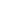 Durch seine Fähigkeit, Wärme und CO2 zu speichern, hat das Meer eine Pufferwirkung in Bezug auf den Klimawandel.Wenn jedoch die Temperatur des Wassers zunimmt, verlieren diese Puffer an Wirkung: 
Warmes Wasser nimmt _________________ Wärme auf, da die Temperaturdifferenz zur Umgebung abnimmt. 
Warmes Wasser kann _______________ CO2 binden, was zu einer _______________ des Treibhausgases führt!
Zudem entsteht durch die erhöhten Wassertemperaturen verstärkt Wasserdampf. Da gasförmiges Wasser selbst ein _________________  ist, führt dies zu einer zusätzlichen __________________  des Treibhauseffekts!Ergänzt mit Hilfe des h5p diese Graphik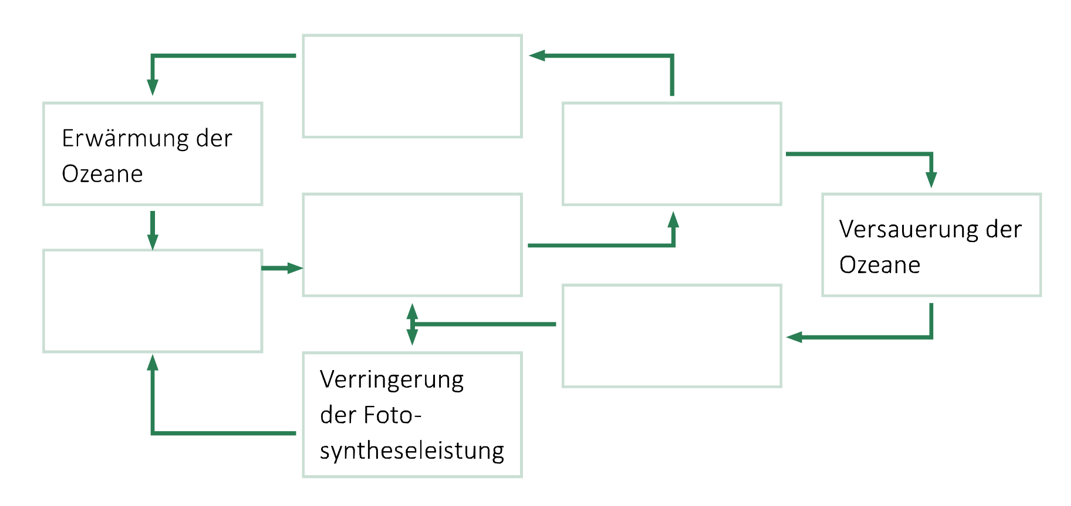 pH Wert nach dem ErhitzenpH Wert ohne Erhitzen